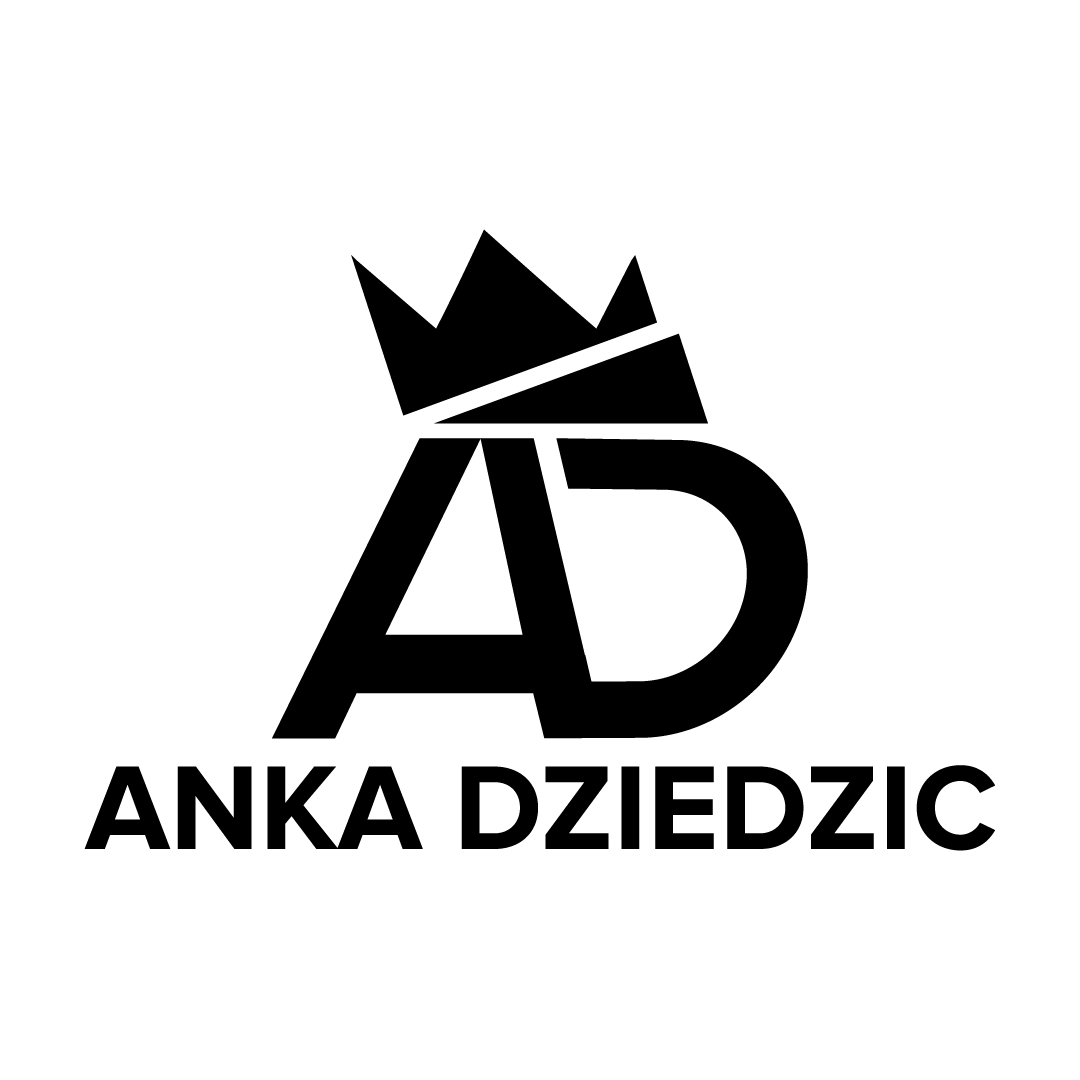 FORMULARZ REKLAMACYJNY (formularz ten należy wypełnić i odesłać na adres mailowy kontakt@ankadziedzic.pl)Data zawarcia zakupu: ............................Numer zamówienia: AD_........................Imię i nazwisko konsumenta: .................................................................Adres konsumenta: .................................................................................Zwracam się z prośbą o rozpatrzenia wniosku reklamacyjnego dotyczącego produktów:1) ................................................................................................................ – cena: ..............,opis wady: ..............................................................................................................................2) ................................................................................................................ – cena: ................opis wady: ...............................................................................................................................3) ................................................................................................................ – cena: ................opis wady: ...............................................................................................................................Adres wysyłki reklamowanych produktów: 4Values Global Solutions Sp. z o.o.FIT ANKA ANNA DZIEDZICul. Parzniewska 405-800 Pruszkówtel. 503-640-636……………………….......………………………………………Data oraz Podpis (tylko jeżeli formularz jest przesyłany w wersji papierowej) 